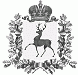 ПОСЕЛКОВЫЙ СОВЕТРАБОЧЕГО ПОСЁЛКА ШАРАНГАШАРАНГСКОГО МУНИЦИПАЛЬНОГО РАЙОНАНИЖЕГОРОДСКОЙ ОБЛАСТИРЕШЕНИЕот 23.06.2020							N19О назначении выборов депутатов  поселкового Совета  рабочего поселка Шаранга Шарангского муниципального района Нижегородской области      В соответствии с частями 1, 2, 5 статьи 6  Закона Нижегородской области от 06.09.2007 №108-З «О выборах депутатов представительных органов муниципальных образований в Нижегородской области», поселковый Совет рабочего посёлка Шаранга Шарангского муниципального района Нижегородской области РЕШИЛ:Назначить выборы депутатов поселкового Совета рабочего посёлка Шаранга Шарангского муниципального района Нижегородской области на 13 сентября 2020 года.Настоящее решение опубликовать в районной газете «Знамя победы» в срок до 28.06.2020 года.Глава местного самоуправления                                                            М.В.Михеева